SIMULATED BRAILLE ALPHABET WITH NUMBERED DOTSEach dot position in a braille cell has a number. Dot 1 is in the top left. The letter C is represented by dots 1 and 4.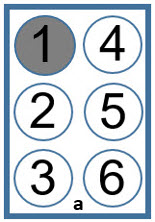 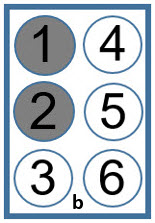 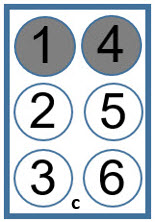 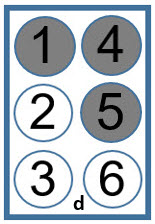 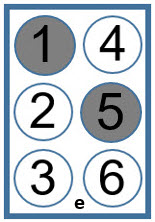 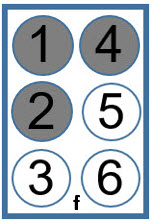 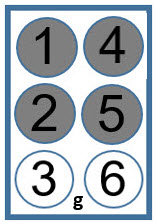 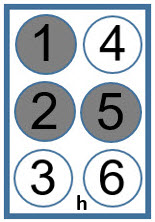 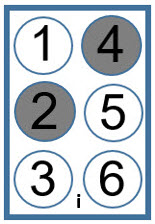 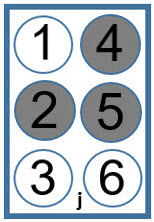 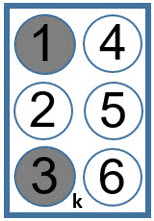 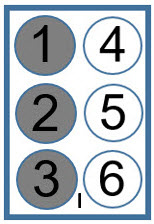 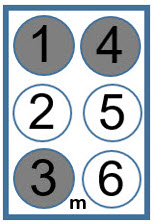 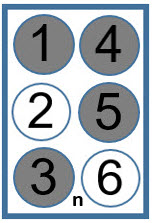 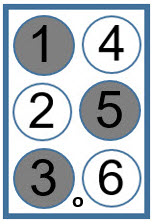 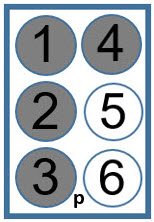 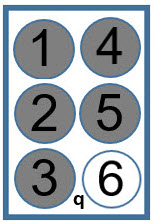 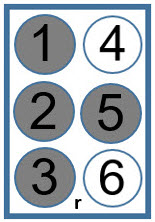 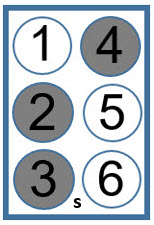 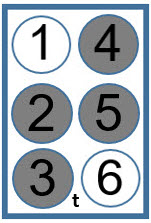 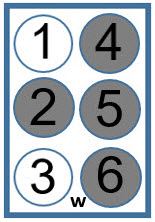 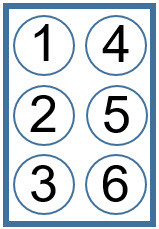 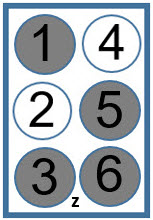 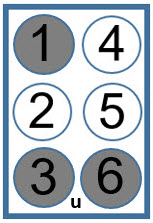 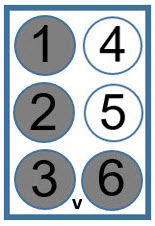 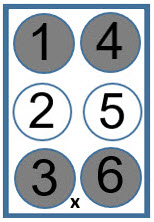 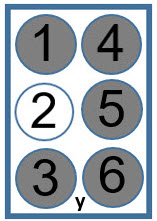 